ХАНТЫ-МАНСИЙСКИЙ АВТОНОМНЫЙ ОКРУГ - ЮГРАТЮМЕНСКАЯ ОБЛАСТЬХАНТЫ-МАНСИЙСКИЙ РАЙОНД У М АР Е Ш Е Н И Е06.04.2016 			                                                                            № 583Об утверждениисхемы одномандатныхизбирательных округовпо выборам депутатовДумы Ханты-Мансийского района	В соответствии со статьей 18 Федерального закона от 12 июня 2002 года № 67-ФЗ "Об основных гарантиях избирательных прав и права на участие в референдуме граждан Российской Федерации", Законом               Ханты-Мансийского автономного округа - Югры от 31 декабря 2004 года                № 101-оз "О перечне труднодоступных и отдаленных местностей                       и перечне территорий компактного проживания коренных малочисленных народов севера в Ханты-Мансийском автономном округе - Югре", Уставом Ханты-Мансийского района, Дума Ханты-Мансийского районаРЕШИЛА:1. Утвердить схему одномандатных избирательных округов для проведения выборов депутатов Думы Ханты-Мансийского района и её графическое изображение согласно приложению к настоящему решению.2. Настоящее решение вступает в силу после его официального опубликования (обнародования).ГлаваХанты-Мансийского района                                                       П.Н. Захаров06.04.2016Приложениек решению ДумыХанты-Мансийского района 06.04.2016 № 583Схемаодномандатных избирательных округов по выборам депутатовДумы Ханты-Мансийского районаГрафическое изображениесхемы одномандатных избирательных округов по выборам депутатовДумы Ханты-Мансийского района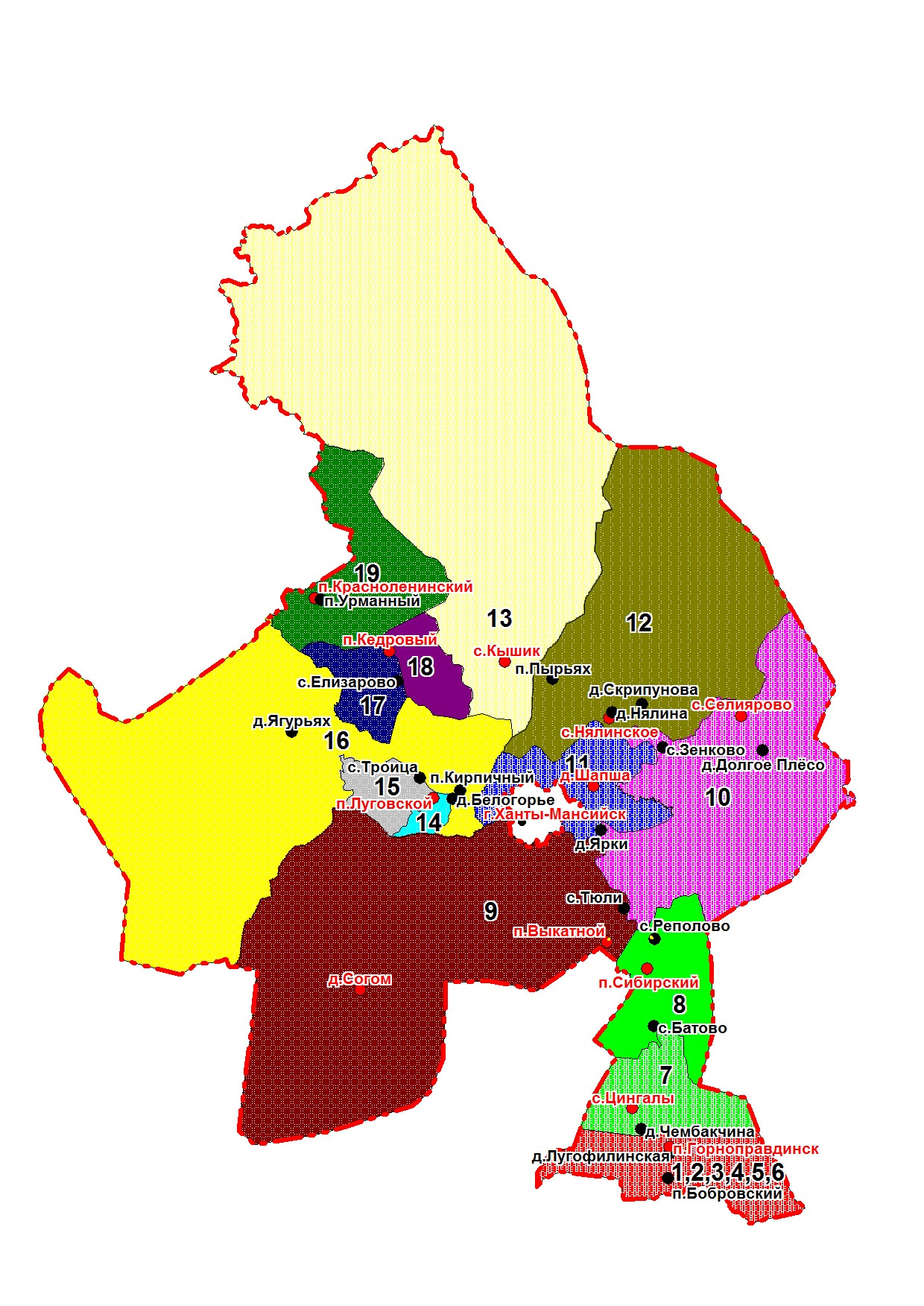 1.Одномандатный избирательный округ № 1.Одномандатный избирательный округ № 1.Одномандатный избирательный округ № 1.Центр округа и местонахождение избирательной комиссии:поселок Горноправдинск.поселок Горноправдинск.Границы избирательного округа:поселок Горноправдинск в границах:ул. Березовая, ул. Бобровская, ул. Воскресная, ул. Газовиков, ул. Иртышская, пер. Ключевой, пер. Кайгарский, ул. Луговая, ул. Песчаная, ул. Солнечная, ул. Сосновая, ул. Тюменская, ул. Таежная 20;деревня Лугофилинская, поселок Бобровский.поселок Горноправдинск в границах:ул. Березовая, ул. Бобровская, ул. Воскресная, ул. Газовиков, ул. Иртышская, пер. Ключевой, пер. Кайгарский, ул. Луговая, ул. Песчаная, ул. Солнечная, ул. Сосновая, ул. Тюменская, ул. Таежная 20;деревня Лугофилинская, поселок Бобровский.Число избирателей655.655.2.Одномандатный избирательный округ № 2.Одномандатный избирательный округ № 2.Одномандатный избирательный округ № 2.Центр округа и местонахождение избирательной комиссии:поселок Горноправдинск.поселок Горноправдинск.Границы избирательного округа:поселок Горноправдинск в границах:ул. Поспелова, д. 1, 2, 3, ул. Таежная д.1, 2, 3, 4, 5, 6, 7, 8, 9, 10, 10А, 10Б, 10В, 11, 12, 13, 14, 15, 16, 17, 18, 19, 21.поселок Горноправдинск в границах:ул. Поспелова, д. 1, 2, 3, ул. Таежная д.1, 2, 3, 4, 5, 6, 7, 8, 9, 10, 10А, 10Б, 10В, 11, 12, 13, 14, 15, 16, 17, 18, 19, 21.Число избирателей693.693.3.Одномандатный избирательный округ № 3.Одномандатный избирательный округ № 3.Одномандатный избирательный округ № 3.Центр округа и местонахождение избирательной комиссии:поселок Горноправдинск.поселок Горноправдинск.поселок Горноправдинск.Границы избирательного округа:поселок Горноправдинск в границах:ул. Высокоостровского, пер. Школьный д. 7, ул. Центральный проезд, ул.Петелина, д. 1, 1А, 1Б, 1В, 2, 2В, 2Г, 3, 5, 6, 7, 8, 9, 10, 13, 14, 15, 16.поселок Горноправдинск в границах:ул. Высокоостровского, пер. Школьный д. 7, ул. Центральный проезд, ул.Петелина, д. 1, 1А, 1Б, 1В, 2, 2В, 2Г, 3, 5, 6, 7, 8, 9, 10, 13, 14, 15, 16.Число избирателей698.698.4.Одномандатный избирательный округ № 4.Одномандатный избирательный округ № 4.Одномандатный избирательный округ № 4.Центр округа и местонахождение избирательной комиссии:поселок Горноправдинск.поселок Горноправдинск.поселок Горноправдинск.Границы избирательного округа:поселок Горноправдинск в границах:ул. Вертолетная, ул.Геологов д. 1, 2, 3, 3А, 7, ул. Дорожная, ул. Киевская д. 1, 3, 5, 5А, ул. Ленина, ул. Поспелова д. 4, 5, 6, 7, 8, 10, 11, 12, 13.поселок Горноправдинск в границах:ул. Вертолетная, ул.Геологов д. 1, 2, 3, 3А, 7, ул. Дорожная, ул. Киевская д. 1, 3, 5, 5А, ул. Ленина, ул. Поспелова д. 4, 5, 6, 7, 8, 10, 11, 12, 13.Число избирателей697.697.5.Одномандатный избирательный округ № 5.Одномандатный избирательный округ № 5.Одномандатный избирательный округ № 5.Центр округа и местонахождение избирательной комиссии:поселок Горноправдинск.поселок Горноправдинск.поселок Горноправдинск.Границы избирательного округа:поселок Горноправдинск в границах:ул. Киевская д. 6, 7, 7А, 7Б, 8, 9, 10, 11, 11А, 13, 15, 17 ,19 ,19А ,21, 21А, 23, 25, пер. Школьный д. 1, 2, 2А, 3, ЗА, 4, 4А, 5, 5А, 5Б, 5В, 6, 6А, 8, 8А, 8Б, 9, 10, ул. Производственная, ул. Петелина д. 12.поселок Горноправдинск в границах:ул. Киевская д. 6, 7, 7А, 7Б, 8, 9, 10, 11, 11А, 13, 15, 17 ,19 ,19А ,21, 21А, 23, 25, пер. Школьный д. 1, 2, 2А, 3, ЗА, 4, 4А, 5, 5А, 5Б, 5В, 6, 6А, 8, 8А, 8Б, 9, 10, ул. Производственная, ул. Петелина д. 12.Число избирателей650.650.6.Одномандатный избирательный округ № 6.Одномандатный избирательный округ № 6.Одномандатный избирательный округ № 6.Центр округа и местонахождение избирательной комиссии:Центр округа и местонахождение избирательной комиссии:поселок Горноправдинск.поселок Горноправдинск.Границы избирательного округа:поселок Горноправдинск в границах:ул. Геологов д. 4, 6, 8, ул. Победы.поселок Горноправдинск в границах:ул. Геологов д. 4, 6, 8, ул. Победы.Число избирателей676.676.7.Одномандатный избирательный округ № 7.Одномандатный избирательный округ № 7.Одномандатный избирательный округ № 7.Центр округа и местонахождение избирательной комиссии:село Цингалы.село Цингалы.село Цингалы.Границы избирательного округа:сельское поселение Цингалы:село Цингалы, деревня Чембакчино.сельское поселение Цингалы:село Цингалы, деревня Чембакчино.Число избирателей473.473.8.Одномандатный избирательный округ № 8.Одномандатный избирательный округ № 8.Одномандатный избирательный округ № 8.Центр округа и местонахождение избирательной комиссии:поселок Сибирский.поселок Сибирский.поселок Сибирский.поселок Сибирский.Границы избирательного округа:сельское поселение Сибирский:поселок Сибирский, село Реполово, село Батово.сельское поселение Сибирский:поселок Сибирский, село Реполово, село Батово.Число избирателей781.781.9.Одномандатный избирательный округ № 9.Одномандатный избирательный округ № 9.Одномандатный избирательный округ № 9.Центр округа и местонахождение избирательной комиссии:поселок Выкатной.поселок Выкатной.поселок Выкатной.поселок Выкатной.поселок Выкатной.Границы избирательного округа:сельское поселение Выкатной:поселок Выкатной, село Тюли;сельское поселение Согом:деревня Согом.сельское поселение Выкатной:поселок Выкатной, село Тюли;сельское поселение Согом:деревня Согом.Число избирателей614.614.10.Одномандатный избирательный округ № 10.Одномандатный избирательный округ № 10.Одномандатный избирательный округ № 10.Центр округа и местонахождение избирательной комиссии:село Селиярово.село Селиярово.село Селиярово.село Селиярово.село Селиярово.село Селиярово.Границы избирательного округа:сельское поселение Селиярово:село Селиярово, деревня Долгое Плесо; сельское поселение Шапша:село Зенково, деревня Ярки в границах:ул. Новая, ул. Снежная, ул. Лесная, ул. Центральная, ул. Набережная, ул. Кедровая, пер. Светлый.сельское поселение Селиярово:село Селиярово, деревня Долгое Плесо; сельское поселение Шапша:село Зенково, деревня Ярки в границах:ул. Новая, ул. Снежная, ул. Лесная, ул. Центральная, ул. Набережная, ул. Кедровая, пер. Светлый.Число избирателей556.556.11.Одномандатный избирательный округ № 11.Одномандатный избирательный округ № 11.Одномандатный избирательный округ № 11.Центр округа и местонахождение избирательной комиссии:деревня Шапша.деревня Шапша.деревня Шапша.деревня Шапша.деревня Шапша.деревня Шапша.Границы избирательного округа:сельское поселение Шапша:деревня Шапша, деревня Ярки в границах:ул. Ягодная, ул. Брусничная, ул. Березовая, ул. Земляничная, ул. Малиновая, ул. Молодежная, ул. Сосновая, пер. Надежд.сельское поселение Шапша:деревня Шапша, деревня Ярки в границах:ул. Ягодная, ул. Брусничная, ул. Березовая, ул. Земляничная, ул. Малиновая, ул. Молодежная, ул. Сосновая, пер. Надежд.Число избирателей65965912.Одномандатный избирательный округ № 12.Одномандатный избирательный округ № 12.Одномандатный избирательный округ № 12.Центр округа и местонахождение избирательной комиссии:село Нялинское.село Нялинское.село Нялинское.село Нялинское.село Нялинское.село Нялинское.Границы избирательного округа:сельское поселение Нялинское:деревня Нялина, деревня Скрипунова, поселок Пырьях, село Нялинское.сельское поселение Нялинское:деревня Нялина, деревня Скрипунова, поселок Пырьях, село Нялинское.Число избирателей553.553.13.Одномандатный избирательный округ № 13.Одномандатный избирательный округ № 13.Одномандатный избирательный округ № 13.Центр округа и местонахождение избирательной комиссии:село Кышик.село Кышик.село Кышик.село Кышик.село Кышик.село Кышик.Границы избирательного округа:сельское поселение Кышик: село Кышик.сельское поселение Кышик: село Кышик.Число избирателей433.433.14.Одномандатный избирательный округ № 14.Одномандатный избирательный округ № 14.Одномандатный избирательный округ № 14.Центр округа и местонахождение избирательной комиссии:поселок Луговской.поселок Луговской.поселок Луговской.поселок Луговской.поселок Луговской.поселок Луговской.Границы избирательного округасельское поселение Луговской:поселок Луговской в границах:ул. Гагарина, ул. Заводская, ул. Комсомольская, ул. Рабочая, ул. Строителей.сельское поселение Луговской:поселок Луговской в границах:ул. Гагарина, ул. Заводская, ул. Комсомольская, ул. Рабочая, ул. Строителей.Число избирателей601.601.15.Одномандатный избирательный округ № 15.Одномандатный избирательный округ № 15.Одномандатный избирательный округ № 15.Центр округа и местонахождение избирательной комиссии:поселок Луговской.поселок Луговской.поселок Луговской.поселок Луговской.поселок Луговской.поселок Луговской.Границы избирательного округа:сельское поселение Луговской:село Троица, поселок Луговской в границах:ул. Ленина, ул. Набережная, ул. Пионерская, ул. Пушкина, ул. Школьная.сельское поселение Луговской:село Троица, поселок Луговской в границах:ул. Ленина, ул. Набережная, ул. Пионерская, ул. Пушкина, ул. Школьная.Число избирателей714.714.16.Одномандатный избирательный округ № 16.Одномандатный избирательный округ № 16.Одномандатный избирательный округ № 16.Центр округа и местонахождение избирательной комиссии:поселок Луговской.поселок Луговской.поселок Луговской.поселок Луговской.поселок Луговской.поселок Луговской.Границы избирательного округа:сельское поселение Луговской:деревня Белогорье, поселок Кирпичный, деревня Ягурьях.сельское поселение Луговской:деревня Белогорье, поселок Кирпичный, деревня Ягурьях.Число избирателей629.629.17.Одномандатный избирательный округ № 17.Одномандатный избирательный округ № 17.Одномандатный избирательный округ № 17.Центр округа и местонахождение избирательной комиссии:поселок Кедровый.поселок Кедровый.поселок Кедровый.поселок Кедровый.поселок Кедровый.поселок Кедровый.Границы избирательного округа:сельское поселение Кедровый:село Елизарово, поселок Кедровый в границах: ул. Старая Набережная, ул. Механизаторов, д. 16, 18, 20, 22, ул. Набережная.сельское поселение Кедровый:село Елизарово, поселок Кедровый в границах: ул. Старая Набережная, ул. Механизаторов, д. 16, 18, 20, 22, ул. Набережная.Число избирателей469.469.18.Одномандатный избирательный округ № 18.Одномандатный избирательный округ № 18.Одномандатный избирательный округ № 18.Центр округа и местонахождение избирательной комиссии:поселок Кедровый.поселок Кедровый.поселок Кедровый.поселок Кедровый.поселок Кедровый.поселок Кедровый.Границы избирательного округа:сельское поселение Кедровый:поселок Кедровый в границах: ул. Дорожная, ул. Ленина, ул. Лесная, ул. Механизаторов д. 1, 1А, 1Б, 1В, 2, 3, 4, 5, 6, 7, 8, 9, 10, 11, 12, 13, 14, 15, ул. Обская, ул. Пионерская, ул. Таежная, ул. Энтузиастов, ул. 60 лет Октября.сельское поселение Кедровый:поселок Кедровый в границах: ул. Дорожная, ул. Ленина, ул. Лесная, ул. Механизаторов д. 1, 1А, 1Б, 1В, 2, 3, 4, 5, 6, 7, 8, 9, 10, 11, 12, 13, 14, 15, ул. Обская, ул. Пионерская, ул. Таежная, ул. Энтузиастов, ул. 60 лет Октября.Число избирателей442.442.19.Одномандатный избирательный округ № 19.Одномандатный избирательный округ № 19.Одномандатный избирательный округ № 19.Центр округа и местонахождение избирательной комиссии:поселок Красноленинский.поселок Красноленинский.поселок Красноленинский.поселок Красноленинский.поселок Красноленинский.поселок Красноленинский.Границы избирательного округа:сельское поселение Красноленинский:поселок Красноленинский, поселок Урманный.сельское поселение Красноленинский:поселок Красноленинский, поселок Урманный.Число избирателей502.502.